Р А С П О Р Я Ж Е Н И Еот 01.12.2017  № 2529-рг. МайкопО проведении конкурсов на замещение вакантных должностей муниципальной службы в Администрации муниципального образования «Город Майкоп»В соответствии со статьей 17 Федерального закона от 02.03.2007          № 25-ФЗ «О муниципальной службе в Российской Федерации», статьей 13 Закона Республики Адыгея от 08.04.2008 № 166 «О муниципальной службе в Республике Адыгея», Положением о порядке проведения конкурса на замещение вакантных должностей муниципальной службы в муниципальном образовании «Город Майкоп», утвержденным Решением Совета народных депутатов муниципального образования Город Майкоп» от 29.07.2009 № 158-рс:1. Провести конкурсы на замещение вакантных должностей муниципальной службы Администрации муниципального образования «Город Майкоп» (далее – конкурс):руководителя Отдела инвестиций и проектного сопровождения;заместителя руководителя Управления развития предпринимательства и потребительского рынка.2. Отделу кадров Управления делами организовать работу по приему от граждан (муниципальных служащих) документов, необходимых для участия в конкурсах.3. Опубликовать объявление о проведении конкурсах и приеме документов для участия в конкурсах в газете «Майкопские новости» (приложение № 1), а также разместить объявление о проведении конкурсов и приеме документов для участия в конкурсах на официальном сайте Администрации муниципального образования «Город Майкоп» (приложение № 2).4. Настоящее распоряжение вступает в силу со дня его опубликования.Глава муниципального образования «Город Майкоп»                                                                          А.В. Наролин Администрация муниципального 
образования «Город Майкоп»Республики Адыгея 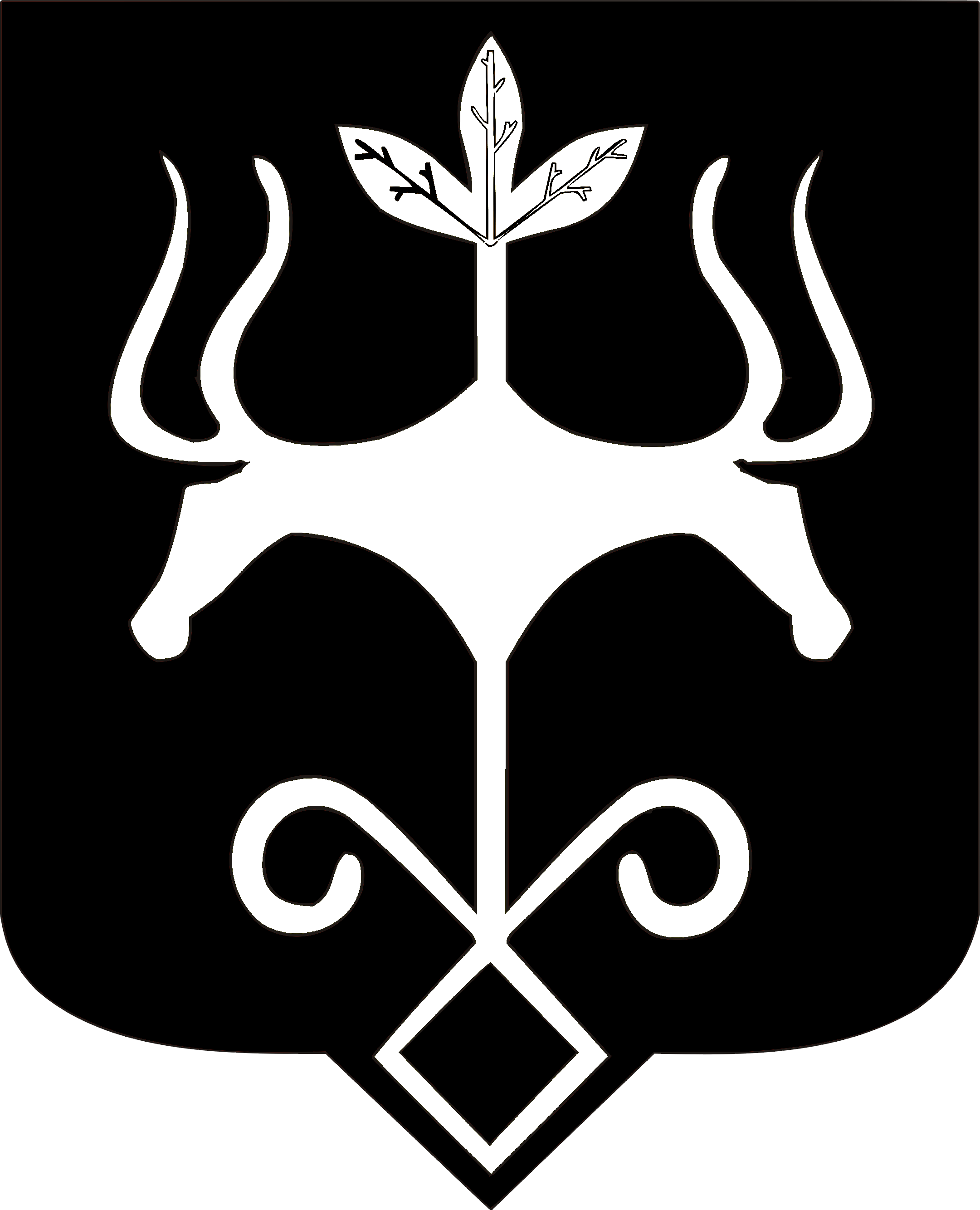 Адыгэ Республикэммуниципальнэ образованиеу 
«Къалэу Мыекъуапэ» и Администрацие